Консультация на тему:«Задачи педагогов в интегративной деятельности на логоритмических занятиях»Учитель-логопед Колюхова Н.Н.Логопед Музыкальный руководительПсихологИнструктор по ритмопластикеВоспитательЛогопедФормирование: правильного речевого дыхания  и длительного речевого выдоха, умеренного темпа речи и плавности речи.Развитие слухового внимания при восприятии тихих и громких, высоких и низких звуков.Активизация движений речевого аппарата.Развитие конструктивного праксиса и тонкой моторики через упражнения пальчиковой гимнастикиРазвитие ритмичности речи, модуляции голоса, интонационной выразительности речи.Совершенствование фразовой речи.Музыкальный руководительРазвитие эмоциональной отзывчивости на музыку, привитие интереса и любви к ней.Формирование умения бесшумно брать дыхание, правильно интонировать каждый звук, четко артикулировать.Развитие чувства ритма, умения передавать через движения характер музыки, свободно ориентироваться в пространстве, выполнять простейшие перестроения.Формирование умения различать звуки по высоте, динамику, темп, звучание музыкальных инструментов.Развитие чистоты интонации, четкой дикции.Инструктор по ритмопластикеФормирование умения передавать характер музыки в движениях, двигаться ритмично в умеренном темпе.Совершенствование навыков ориентировки в пространстве.Формирование умения точно соотносить движения с музыкой.Содействие развитию пластичности, плавности, ритмичности движений.Развитие слухового внимания, умения различать тихую и громкую музыку.Тренировка мимических навыков у детей.Развитие слухового внимания и памяти.Инструктор по ритмопластикеФормирование умения передавать характер музыки в движениях, двигаться ритмично в умеренном темпе.Совершенствование навыков ориентировки в пространстве.Формирование умения точно соотносить движения с музыкой.Содействие развитию пластичности, плавности, ритмичности движений.Развитие слухового внимания, умения различать тихую и громкую музыку.Тренировка мимических навыков у детей.Развитие слухового внимания и памяти.Инструктор по ритмопластикеФормирование умения передавать характер музыки в движениях, двигаться ритмично в умеренном темпе.Совершенствование навыков ориентировки в пространстве.Формирование умения точно соотносить движения с музыкой.Содействие развитию пластичности, плавности, ритмичности движений.Развитие слухового внимания, умения различать тихую и громкую музыку.Тренировка мимических навыков у детей.ПсихологПривлечение внимания детей к эмоциональному миру человека, обучение распознаванию и выражению эмоций, закрепление мимических навыков.Совершенствование восприятия, тренировка слуховых ощущений, развитие слухового внимания, памяти.Развитие навыков ориентировки в пространстве.Позитивная мотивация общения.Совершенствование восприятия, закрепление навыков исследования предметов с помощью соответствующих органов чувств. Активизация творческой активности детей.Развитие познавательных психических процессовВоспитательРасширение и активизация устной речи при создании работ. Развивать образную речь.Развитие пространственных отношений. Повышать уровень развития зрительно-моторной  координации. Развитие мелкой моторики.Различать звукоподражания некоторых явлений природы.Развитие чувства цвета, формы, ритма. Уметь подбирать цвет в соответствии с характером музыки.Углублять представления об изобразительных возможностях музыки: различать выражение настроений, созвучных той или иной картине природы, времени года.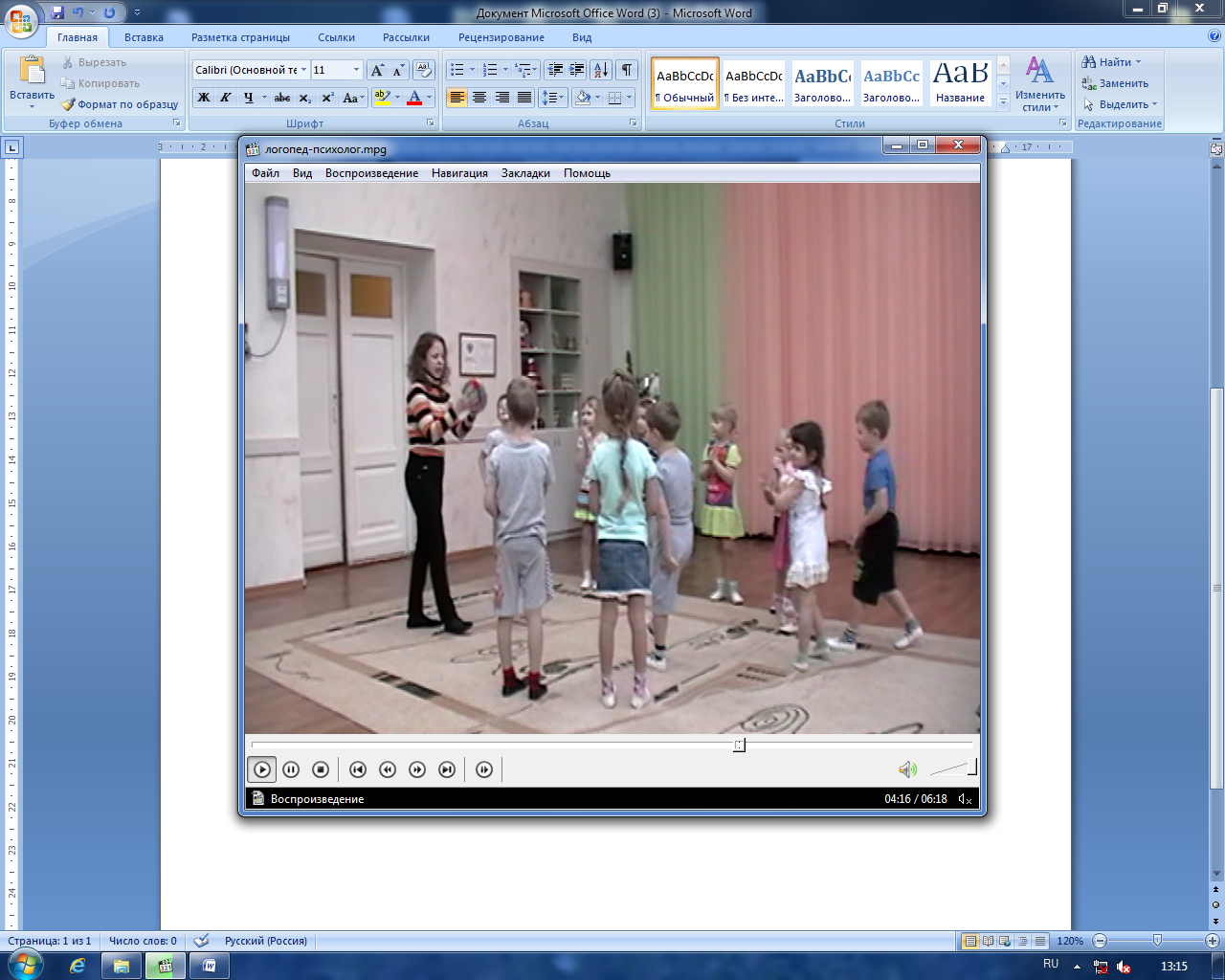 